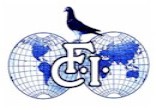 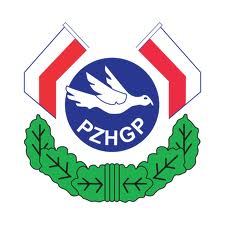 Plan lotów gołębi dorosłych 
Oddział Brzozów Okręg Rzeszów na 2021Plan lotów gołębi dorosłych 
Oddział Brzozów Okręg Rzeszów na 2021Plan lotów gołębi dorosłych 
Oddział Brzozów Okręg Rzeszów na 2021Plan lotów gołębi dorosłych 
Oddział Brzozów Okręg Rzeszów na 2021Plan lotów gołębi dorosłych 
Oddział Brzozów Okręg Rzeszów na 2021Plan lotów gołębi dorosłych 
Oddział Brzozów Okręg Rzeszów na 2021Plan lotów gołębi dorosłych 
Oddział Brzozów Okręg Rzeszów na 2021Plan lotów gołębi dorosłych 
Oddział Brzozów Okręg Rzeszów na 2021Plan lotów gołębi dorosłych 
Oddział Brzozów Okręg Rzeszów na 2021Plan lotów gołębi dorosłych 
Oddział Brzozów Okręg Rzeszów na 2021Plan lotów gołębi dorosłych 
Oddział Brzozów Okręg Rzeszów na 2021Plan lotów gołębi dorosłych 
Oddział Brzozów Okręg Rzeszów na 2021Plan lotów gołębi dorosłych 
Oddział Brzozów Okręg Rzeszów na 2021Plan lotów gołębi dorosłych 
Oddział Brzozów Okręg Rzeszów na 2021Plan lotów gołębi dorosłych 
Oddział Brzozów Okręg Rzeszów na 2021Plan lotów gołębi dorosłych 
Oddział Brzozów Okręg Rzeszów na 2021Plan lotów gołębi dorosłych 
Oddział Brzozów Okręg Rzeszów na 2021Plan lotów gołębi dorosłych 
Oddział Brzozów Okręg Rzeszów na 2021Plan lotów gołębi dorosłych 
Oddział Brzozów Okręg Rzeszów na 2021Plan lotów gołębi dorosłych 
Oddział Brzozów Okręg Rzeszów na 2021Plan lotów gołębi dorosłych 
Oddział Brzozów Okręg Rzeszów na 2021lp.Data
wkładaniaData LotuMiejscowość
wypuszczeniaŚrednia 
odległośćKategoria
lotuRodzaj listy konk.124.0425.04KRAKÓW Pobie.140 KmA  ODDZIAŁOWA2.1,052,05TRZEBINIA211 KmAODDZIAŁOWA3.8,059,05KRAPKOWICE280 KmAODDZIAŁOWA4.15,0516,05BRZEG I342kmABODDZIAŁOWAGMP5.22,0523,05KRÓLÓW  I523KmBCODDZIAŁOWAGMP6.29,0530,05BRZEG II342kmABODDZIAŁOWAGMP7.5,066,06KRÓLÓW II523KmCODDZIAŁOWAGMP8.12,0613,06KROLOW III523 kmBCODDZIAŁOWAGMP9.19,0620,06BRZEG III342 kmABODDZIAŁOWAGMP10.25,0627,06MAGDEBURG I763 kmCMODDZIAŁOWA/REJONOWAGMP11.3,074,07BRZEG IV342 kmABODDZIAŁOWAGMP129,0711,07MAGDEBURG II763 kmCMODDZIAŁOWA/REJONOWAGMP1317,0718,07BRZEG V342 KMBODDZIAŁOWAGMP1423,0725,07MAGDEBURG III763kmCMODDZIAŁOWA/REJONOWA